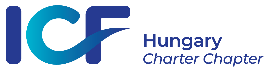 Pályázati felhívás – ICF MAP program vezetésreTeamcoaching mesterienAz ICF Magyar Tagozata 2022-ben újra megszervezi a MAP rendezvénysorozatát.A rendezvénysorozat célja olyan, az ICF Magyar Tagozatához kapcsolódó MCC (Master Certified Coach) nemzetközi minősítéssel rendelkező, magyar nyelvű coachok bevonása oktatási programokba, amelyekkel a hazai coachok nemzetközi színvonalú, a legújabb trendeket követő és naprakész tudást érhetnek el, hazai helyszínen, magyar nyelven.A 2022-es évben a téma: "Teamcoaching mesterien".2021. június 18-án publikáltuk weboldalunkon a team coaching kompetenciákat magyar nyelven:https://www.coachingfederation.hu/icf-teamcoaching-kompetenciak/Az ICF Magyar Tagozata arra hív Benneteket, hogy legyetek aktív részesei a tagok folyamatos edukációjának!Hozzatok olyan előadást/workshopot/módszert, amellyel példát/módszert mutattok a tagságnak arra, hogyan lehet a teamcoachingot mesterien működtetni!Erre várjuk pályázataitokat!Keretek:1. Idén 3 alkalom megszervezését tervezzük!2022. tavasz (április-május)2022. szeptember2022. november2. Tekintettel arra, hogy a járványhelyzet okán nem akarunk olyat ígérni, amit nem tudunk megtartani, meghoztuk azt a döntést, hogy mindhárom alkalommal online találkozunk, alkalmanként 3,5 órában (rövid szünettel).3. 3 pályázat kerül kiválasztásra4. A pályázatnak két része van:Jelentkezési dokumentáció, amit lejjebb találsz. Kérjük, hogy minden kérdésre válaszolj! A hiányos jelentkezéseket nem tudjuk figyelembe venni.Maximum 5 perces videó készítése, amelynek követelményeit lentebb találod.Ha bármi kérdésed van, keresd Segal Hajnit a hajnalka.segal@coachingfederation.hu e-mail címen.5. Beadási határidő: 2022. február 25. éjfélA beadási határidő lejárta után, sajnos, már nem tudunk elfogadni pályázatokat!6. A pályázás alapfeltétele, hogy tagja legyél az ICF Globalnak!7. Elbírálási határidő: 2022. március 18.8. Értesítési határidő: 2022. március 21.9. MAP időpont egyeztetés véglegesítése a nyertes pályázókkal: 2022. március 25.Kérlek, hogy töltsd ki a pályázat alábbi, írásos részét! Programod címe (rövid, lényegretörő, és ami pontosan tükrözi a tartalmat):MAP időpont preferencia (ha mindegyikre pályázol nincs vele dolgod, ha van, akkor a számodra megfelelőt húzd alá): tavasz/szeptember/novemberMódszertan:Rövid leírás / beharangozó (150 szó vagy kevesebb):Ezt fogjuk használni a konferencia beharangozásához a honlapon és az egyéb csatornákon, amit a konferencia és az adott programelem népszerűsítésére használunk.  A résztvevők minimális létszáma:Az online rendezvényeink tapasztalataiból kiindulva maximális létszámot nem tudunk vállalni, mert előfordulhat, hogy akár 35-40-en is bejelentkeznek egy-egy workshopra. A program módszere:□ Workshop□ Előadás □ Demonstráció □ Más: ___________________________________________________________Extra igények / kérések:Bemutatkozás: (ne legyen több 100 szónál). Ezt fogjuk használni a MAP program népszerűsítésére a különböző csatornáinkon.A pályázat benyújtásával egyidejűleg vállalom, hogy amennyiben kiválasztásra kerülök, a CCEU igazolás bekérőjéhez szükséges adatokat angolul kitöltöm.□ Igen□ NemII. Kérlek kövesd a pályázat videós anyagának követelményeit!A programod részletes bemutatását az alábbi szempontok alapján maximum 5 percben:Térj ki arra, hogy a programod hogyan segíti a coachok szakmai vagy személyes tanulását!Mi a célja a programodnak, mivel/hogyan távozzanak a résztvevők a programról?Kérjük mesélj arról részleteiben, hogy hogyan tervezed a 3,5 óra felépítését! A videót elegendő, ha a telefonoddal felveszed, nem professzionális kivitelezést kérünk.Néhány apróság amire azért érdemes odafigyelni: a telefonod legyen stabil helyen (pl. állványon), a megvilágítás szemből jöjjön és ne legyen háttérzaj.Az átküldés pedig valamelyik nagyméretű file küldő segítségével történjen: Mammutmail vagy Toldacuccot vagy WeTransfer.A pályázat elbírálásaA pályázatokat egy 4 fős szakmai zsűri értékeli majd az alábbi szempontok szerint:- Résztvevők tanulási vagy önreflexiós potenciálja- Gyakorlatiasság (gyakorlat vs. elmélet aránya)- A videó felvétel mennyire volt meggyőző (kiállás, összeszedettség)- A videó felvétel mennyire volt összhangban a kérdésekre adott válaszokkal- ICF team coaching kompetenciákkal mennyire van összhangban az átadni kívánt tartalom A Bíráló Bizottság tagjai először külön-külön értékelik a beérkezett pályázatokat, majd közösen véglegesítik a döntésüket. Minden pályázó személyre szabott, szóbeli visszajelzésben részesül. A pályázatokat és a videófelvételeket Segal Hajni részére küld el a hajnalka.segal@coachingfederation.hu e-mail címre! Köszönjük, hogy pályázol!Az ICF Magyar Tagozatának MAP szervező csapataNév:ICF minősítés:E-mail cím:Telefonszám: